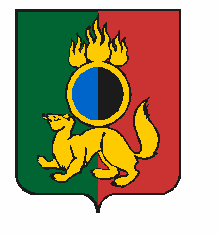 АДМИНИСТРАЦИЯ ГОРОДСКОГО ОКРУГА ПЕРВОУРАЛЬСКПОСТАНОВЛЕНИЕг. ПервоуральскПОСТАНОВЛЯЕТ:27.04.2022№952О внесении изменения в постановление Администрации городского округа Первоуральск от 26 января 2022 года
№ 137 «Об установлении публичного сервитута на земельные участки»В соответствии со статьей 48 Федерального закона № 131-ФЗ от 6 октября         2003 года "Об общих принципах организации местного самоуправления в Российской Федерации", Администрация городского округа ПервоуральскВнести изменение в постановление Администрации городского
округа Первоуральск от 26 января 2022 года № 137 «Об установлении публичного
сервитута на земельные участки»:Пункт 1 постановления изложить в новой редакции: «1.	Установить публичный сервитут в отношении земельных участков с кадастровыми номерами 66:58:1501001:519, 66:58:1501001:21, 66:58:1501001:33, 66:58:1501001:38, 66:58:1501001:666, 66:58:1501001:10, 66:58:1501001:45, 66:58:1501001:521, 66:58:1501001:847, 66:58:1501001:54, с целью размещения существующего инженерного сооружения тепловая сеть, с  кадастровым номером 66:58:0000000:13536, сроком до 31 декабря 2046 года.»Настоящее постановление опубликовать в газете «Вечерний Первоуральск» и разместить на официальном сайте городского округа Первоуральск в информационно-телекоммуникационной сети «Интернет» по адресу: www.prvadm.ru.Контроль за исполнением настоящего постановления возложить на заместителя Главы Администрации городского округа Первоуральск по муниципальному управлению Д.М. Крючкова.Глава городского округа ПервоуральскИ.В.Кабец